Compréhesion du texte.Relevez les éléments du paratexte de ce texte.  Les éléments du paratexte sont le chapeau, le lexique, l’illustration et la référence.Donnez un titre à ce texte.   Le titre est : Une aventure dans la mer.Pourquoi le requin attaque – t – il le pêcheur ?   Le requin attaque le pêcheur car il veut attraper l’espadon.Décrivez la tête du requin.La tête du requin était bleue, lourde et pointue. Il avait de gros yeux et des mâchoires dévorantes.Le pêcheur frappe – t – il le requin au hasard ? Justifiez votre réponse en relevant la phrase qui le montre.   Le pêcheur a l’intention de frapper le requin, ce n’est pas par hasard. La phrase qui le montre est : « il frappa sans se faire d’illusions, mais avec la volonté de tuer et toute la haine possible. »Comment peut – on savoir que le requin agitait sa queue ?La queue du requin bougeait très fort. La phrase qui le montre est : « À l’endroit où sa queue s’agitait, jaillissait l’écume. » Quelle était la fin du requin ? Est – il mort ?   À la fin de l’histoire, le requin sortait aux trois quart de l’eau mais sans qu’il bougeait. Puis, il coula lentement. Alors, il est mort.VocabulaireDonnez le sens des mots soulignés.   Béante : grande et ouverte 		avait son compte : était battu et épuiséTrouvez dans le texte le contraire de    Légère ≠ lourde				Propres ≠ poisseusesRelevez 4 mots invariables du dernier paragraphe.         Les 4 mots invariables sont : sans – mais – comme – puis …Objectifs :Identifier les compléments du verbe dans une phrase ( COD / COI / COS )	     Différencier entre le complément du verbe et l’attribut du sujet.	     Connaître la conjugaison du futur simple.Donnez la fonction des groupes nominaux en gras.L’homme pollue la nature. CODJe suis désolé. Attribut du sujetElle initie ses élèves à la lecture. COSIl participe à la compétition. COILes scientifiques constatent que la méditerranée est polluée. Attribut du sujetLes téléscopes scrutent l’espace. CODIl offre des fleurs à sa mère. COSSoulignez les COD dans les phrases suivantes. Attention aux pièges !La cloche retentit : la journée de classe est finie !William ne perd pas de temps.Il prend son cartable et s’en va.Dès qu’il arrive à la maison, il le range dans sa chambre.Il fait ses devoirs puis sort jouer dehors.Il attend les vacances scolaires avec impatience !Le professeur observe les enfants de la classe de 6e.Recopiez les phrases suivantes en remplaçant les compléments du verbe soulignés par le pronom personnel convenable. Ce soir, je prendrai mon bain.  Ce soir, je le prendrai.Les élèves font un exercice à leur place.  Les élèves en font un à leur place.Le martin pêcheur adore les poissons de surface.  Le martin pêcheur les adore.Comme tous les matins, je parle à Sophie.  Comme tous les jours, je lui parle.Pourquoi les abeilles fabriquent-elles du miel ?  Pourquoi les abeilles en fabriquent – elles ?Sous son parapluie, la petite fille fredonne la jolie chanson. Sous son parapluie, la petite fille la fredonne.Dans le texte ci-dessous, relevez les COD, les COI et les COS tout en les classant dans le tableau ci – dessous.Comme chaque année, à la rentrée scolaire, ma mère téléphonait à toute la famille et organisait une grande réunion. Elle préparait un énorme goûter et chacun montrait aux autres ses photos de vacances. Ces photos n’étaient jamais très bonnes mais elles rappelaient les bons moments de l’été à tout le monde.Conjuguez les verbes entre parenthèses au futur simple.La semaine prochaine, je (partir) partirai en Angleterre, je (visiter) visiterai Londres. Quand tu (prendre) prendras le bus, tu (acheter) achèteras un ticket au chauffeur.Elle ne te (croire) croira pas quand tu lui (raconter) raconteras ton histoire ! Il (monter) montera et (descendre) descendra par les escaliers.Vous (ouvrir) ouvrirez les fenêtres quand vous (arriver) arriverez. Ils (rendre) rendront visite à Manuel quand ils (être) seront  à Munich.Un jour, je (changer) changerai de vie : je ne (travailler) travaillerai plus, j' (arrêter) arrêterai de prendre le métro tous les jours, je  (partir) partirai dans des pays lointains, je (parler) parlerai des langues étrangères, je  (rencontrer) rencontrerai des gens différents.Objectif: Repérer les compléments des phrases ou les compléments circonstanciels.Veuillez consulter le site suivant :      https://www.youtube.com/watch?v=4t6b46AeKFMApplication Soulignez les compléments des verbes dans les phrases suivantes. Les pêcheurs surveillent le bouchon avec attention.Je regarde cette émission attentivement chaque semaine.Dans ce livre, les grenouilles mangent des hamburgers.Les chirurgiens opèrent les malades à l’hôpital.Dans les phrases suivantes, indiquez de quel complément circonstanciel s’agit – il dans les GN soulignés.   Elle fait du jogging dans la forêt : CC lieu		Il récite la lecture lentement : CC manièrePierre marche tous les matins : CC temps		Naya fait du sport pour maigrir : CC butMaman mange avec des couverts en plastique : CC moyenComme il a gagné au loto, il est très riche maintenant : CC causeDites si les compléments circonstanciels en gras sont des adverbes, des groupes nominaux ou des groupes nominaux introduits par une préposition. Chaque jour, Cendrillon nettoyait la maison. Groupe nominalElle couchait en haut de la maison. Groupe nominal introduit par une prépositionLà, elle dormait sur une méchante paillasse. AdverbeUn beau jour, il arriva qu’un prince donna un bal. Groupe nominalRecopiez les phrases suivantes en supprimant les compléments circonstanciels.Ce matin, Jean a rencontré par hasard Stéphane dans le bus.Jean a rencontré Stéphane. Laure a téléphoné hier à Denis avec son téléphone portable. Laure a téléphoné à Denis.Il fait beau depuis ce matin, nous allons au parc nous balader. Il fait beau, nous allons nous balader.J’ai vu un chat dans mon salon qui dormait tranquillement sur mon canapé.J’ai vu un chat qui dormait.Objectif : Connaître la conjugaison et les valeurs du futur simple.Veuillez consulter le site suivant : https://www.youtube.com/watch?v=AB7ZRJv1-mMApplicationConjuguez les verbes en gras au futur simple. Quand il recevoir recevra cette lettre, il voir verra que tu es sérieuse et il s’apercevoir s’apercevra que tu l’aimes vraiment.  Je convaincre convaincrai mon frère et il s’inscrire s’inscrira à l’activité sportive de la classe. Quand je revenir reviendrai, je offrir offrirai beaucoup d’amour à ceux que j’aime et je couvrir couvrirai mes enfants de cadeaux. Je semer sèmerai la joie partout. Demain, elles visiter visiteront la maison. Tu accueillir accueilleras les gens à la porte, tu offrir offriras du thé et des biscuits, tu discuter discuteras poliment et tu se taire te tairas quand les autres parler parleront.  Vous remplir remplirez le vase d’eau, puis vous cueillir cueillerez des fleurs sauvages qui mourir mourront demain. Quand il faire fera le ménage de l’appartement, il jeter jettera les vieux papiers, il nettoyer nettoiera le linge et il ouvrir ouvrira les fenêtres. Lorsqu’elle entendre entendra le réveille-matin, elle se lever se lèvera du lit, elle prendre prendra une douche et elle se dépêcher se dépêchera pour aller au bureau. Donnez l’infinitif des verbes soulignés.Soulignez les verbes au futur simple puis donnez sa valeur.Demain, nous partirons à dix heures.  Futur exprimant une action à venir.Je pense qu’il fera beau après – midi. Futur exprimant une supposition.Tu prendras la première à droite. Futur exprimant une indication.Si tu travailles, tu auras de bons résultats. Futur exprimant une condition.Vous écouterez toujours les conseils. Futur exprimant un ordre atténué.Il sera chez lui à nous attendre. Futur exprimant une supposition.Collège des Dominicaines de notre Dame de la Délivrande – Araya-Classe : 6e                                                                   Mars 2020 – 1ère semaineNom : ________________________CORRECTION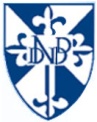 Collège des Dominicaines de notre Dame de la Délivrande – Araya-Classe : 6e                                                                   Mars 2020 – 2ème semaineNom : ________________________CODCOICOSUne grande réunionun énorme goûterses photos de vacancesles bons moments de l’étéà toute la familleaux autresCollège des Dominicaines de notre Dame de la Délivrande – Araya-Classe : 6e                                                                   Mars 2020 – 3ème semaineNom : ________________________Collège des Dominicaines de notre Dame de la Délivrande – Araya-Classe : 6e                                                                   Mars 2020 – 3ème semaineNom : ________________________Nous fonderons notre association.FonderSi la chaleur persiste, nous fondrons au soleil.FondreVous lierez ces fleurs pour en faire un bouquet.LierVous lirez ce chapitre pour en faire un résumé.LireIls seront contents de quitter la semaine prochaine.ÊtreLes élèves sauront leur poésie la semaine prochaine.SavoirNous crierons pour encourager notre équipe.CrierTu iras regarder ce spectacle le mois prochain.Aller